Requisition Letter For Material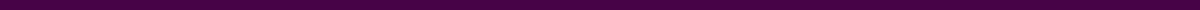 [Your Name]
[Your Position]
[Department or Unit]
[Company Name]
[Company Address]
[City, State, Zip Code]
[Email Address]
[Phone Number]
[Date]Recipient's Information
[Recipient's Name or Title]
[Position if known]
[Department if applicable]
[Company Name]
[Company Address]
[City, State, Zip Code]Subject: Requisition for [Specific Material Name]Dear [Recipient's Name or Title],I am writing to request the procurement of necessary materials that are crucial for the [specific operation or project name] in our department. Below are the details and specifications of the materials required:Material Details:Item Name: [Name of the Material or Equipment]Quantity: [Required Quantity]Specifications: [Detailed Specifications or Part Number]Preferred Supplier (if applicable): [Supplier Name]Reason for Request: [Brief explanation of how the material will be used and its importance to the ongoing project or departmental operations]Urgency Level: [Specify the urgency, e.g., Immediate need, required within 30 days, etc.]Expected Delivery Date: [Provide a specific date if there is a deadline for the material]The above-listed materials are essential for [briefly describe the purpose or project dependent on these materials], which directly impacts our department’s productivity and efficiency. Ensuring timely procurement of these materials will help maintain the workflow and meet our project deadlines.Please let me know if you require any further information or if a meeting is necessary to discuss this requisition in detail. You can reach me at [Your Phone Number] or via email at [Your Email Address].Thank you for your attention to this matter and your support in ensuring we have the necessary resources to continue our work effectively.Sincerely,[Your Signature (if sending a hard copy)]
[Your Printed Name]
[Your Position]
[Your Department]